 	Noc s Andersenom – 9. 10. 2020


Spolok slovenských knihovníkov a knižníc
Bratislava, 6. 10. 2020 (Aktualizované)

Vážení a milí priatelia rozprávkového nocovania,
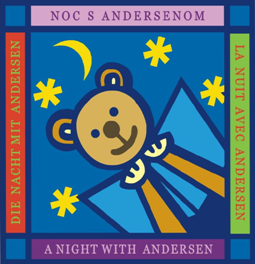 vieme, že v tejto neľahkej dobe zrejme riešite, rovnako ako aj my, aj množstvo iných záležitostí. Situácia s Covid-19 je stále náročná, ale my sme verili, že aj v tomto roku sa predsa len podarí rozprávkové nocovanie s deťmi uskutočniť. Ďakujeme preto vám všetkým, knihovníčkam a knihovníkom, učiteľkám a učiteľom, vychovávateľkám a vychovávateľom - že ste spolu s nami trpezlivo čakali a najmä – že s nami do toho idete. Veríme, že s plnou zodpovednosťou a za dodržania hygienických opatrení sa nám podarí napriek náročnejšiemu organizačnému manažmentu  vyčarovať pre deti peknú rozprávkovú atmosféru v knižniciach a školských zariadeniach po celom Slovensku.
Spolok slovenských knihovníkov a knižníc koordinuje Noc s Andersenom od roku 2006                                   a do podujatia sa každoročne zapájajú desiatky verejných knižníc, školských knižníc a škôl 
vo všetkých regiónoch Slovenska. 

Generálnym partnerom podujatia je opäť Vydavateľstvo Slovart, ktoré všetkým prihláseným knižniciam od prvého ročníka podujatia na Slovensku poskytuje knižný dar a tiež knižné ceny do súťaže pre deti.Hlavným mediálnym partnerom podujatia je RTVS – Rádio Regina, ktoré bude v piatok 9. októbra 2020 vysielať program so zaujímavými  témami  o čítaní  a význame kníh, s celodenným  vysielaním  rozprávok  a živými  reportážami  z knižníc,  ktorá  sa  teší veľkej  obľube u detských aj dospelých poslucháčov.
Vďaka podpore marketingovej spoločnosti Digiline, ktorá nám bezplatne poskytla svoje služby, môžeme realizovať online kampaň na partnerskom webe Zoznam.sk. Podujatie podporili aj časopis Slniečko, knižný obchod Martinus, TV JOJko a Eduworld.sk - portál o vzdelávaní a sebarozvoji.Pre slovenskú Noc s Andersenom 2020 sme pripravili novú slovenskú webovú stránku podujatia https://nocsandersenom.sk/, na ktorej okrem iného môžete prostredníctvom interaktívnej mapy nájsť prehľad zapojených inštitúcií. Zároveň sme pripravili aj podporné témy:Narodeniny pána Andersena – v roku 2020 by mal H. CH. Andersen 215. výročie narodenia.Rok slovenského divadla - nejedna Andersenova rozprávka sa odohrala na divadelných doskách. Tento rok si pripomíname 100. výročie založenia prvého profesionálneho divadla 
na Slovensku, a preto jednou z tém Noci s Andersenom 2020 je aj divadlo.Ambasádorkou podujatia na Slovensku je Dara Rolins, ktorá naspievala v mladom veku pesničku Pán Andersen. Pesnička v tomto roku zaznie ako upútavka podujatia, z čoho máme veľkú radosť.Prečo sa Dara rozhodla podporiť tento projekt? “Ambasádorkou som sa rozhodla stať preto, že čítať sa má aj v dobe všetkých elektronických vymožeností a dostupných aplikácií. Kniha mi príde stále najzmysluplnejšou formou zábavy. A pretože mám doma 11-ročnú slečnu, ktorá rada číta, chceme spolu apelovať na rodičov a ich deti, aby čítali viac."15. ročník Noci s Andersenom na Slovensku sa vďaka pandemickým opatreniam nebude odohrávať len v prihlásených inštitúciách, ale dobrodružnú čitateľskú noc môžu deti zažiť aj doma. Aktuálna situácia totiž neumožňuje viacerým prihláseným verejným a školským knižniciam zrealizovať tradičnú Noc s Andersenom. Preto sa niektoré školy a knižnice rozhodli spraviť namiesto Noci s Andersenom Deň s Andersenom, iné pripravujú online verziu                    a niektoré vyzývajú deti, aby sa zapojili do Noci s Andersenom doma. Spravte si doma svoju vlastnú rodinnú Noc s Andersenom aj vy. Pripravte si knižky, baterky, zahrajte sa hry, ktoré sme pre vás pripravili v Programovom nápadníku - http://www.nocsandersenom.sk/aktualne.html  Podujatie Noc s Andersenom po prvýkrát zorganizovali dve knihovníčky Mirka Čápová a Hana Hanáčková v roku 2000 v Uherskom Hradišti, kedy v ich knižnici prespalo 20 detí. Po 20-tich rokoch sa z pôvodne komorného podujatia Noci s Andersenom stalo úspešné medzinárodné podujatie, do ktorého sa zapájajú knižnice nielen v Českej republike a na Slovensku, ale aj 
v Poľsku, Slovinsku, Chorvátsku, Srbsku, Veľkej Británii, Nemecku, Dánsku, Novom Zélande, Malte, Španielsku, Portugalsku, Švajčiarsku, Francúzsku a Taliansku.

Podujatie sa koná vždy v piatok s dátumom blížiacim sa ku dňu narodenín dánskeho rozprávkara – Hansa Christiana Andersena. V tomto roku sa však termín konania posunul na október. Napriek tomu je Slovensko po Českej republika v poradí druhou krajinou s najvyšším počtom zapojených knižníc do tohto úspešného podujatia na podporu čítania detí.
V roku 2019 bolo na Slovensku zapojených spolu 236 knižníc a škôl s celkovým počtom vyše 10 000 nocujúcich detí. 

V každej slovenskej knižnici a škole sa realizuje originálny program, ale všetky majú spoločné to, že sa knihovníci snažia priniesť deťom nezabudnuteľné zážitky a podporiť pozitívny vzťahu k čítaniu, ku knižniciam a zmysluplnému tráveniu voľného času. Knižnice navštívia primátori, starostovia, spisovatelia, herci, hudobníci, majstri ľudových remesiel a rôznych profesií, aby deťom čítali rozprávky. K programu na mnohých miestach už neodmysliteľne patrí aj sadenie stromčekov „rozprávkovníkov“, ktorým deti spoločne želajú bohatú úrodu nových rozprávok a detských kníh.

Čítanie kníh v detskom veku rozvíja nielen predstavivosť a fantáziu detí, ale zlepšuje aj ich vyjadrovacie schopnosti a slovnú zásobu. Príbehy v knihách prinášajú deťom vhodné vzory správania a riešenia problémov, ktoré neskôr uplatnia vo svojom živote. Knihy deti učia, vychovávajú, citovo ich obohacujú, rozosmievajú ich, prenikajú celou detskou dušou a z detí tak postupne vychovávajú lepších a vzdelanejších ľudí pre neskorší dospelý svet. Knihy dnes majú silných konkurentov v počítačových hrách, internete alebo v pasívnom pozeraní televízie. Tie však v deťoch postupne deformujú ich kreativitu a nepodporujú ich vlastnú predstavivosť – to dokážu jedine knihy. V dnešnej technicky vyspelej spoločnosti je výchova detí k čítaniu jedným z najdôležitejších poslaní knižníc na celom svete.
Všetci veríme, že aj Nocou s Andersenom prispejeme k motivácii a podnecovaniu detí čítať, navštevovať knižnice a vytvoriť si tak pevný základ pre ďalšie budovanie svojich poznatkov a túžby vzdelávať sa.  


Mgr. Helena Mlejová
predsedníčka Spolku slovenských knihovníkov a knižnícwww.nocsandersenom.skinfo@nocsandersenom.sk